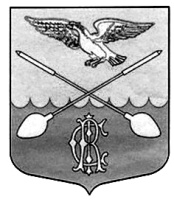  СОВЕТ ДЕПУТАТОВ ДРУЖНОГОРСКОГО ГОРОДСКОГО ПОСЕЛЕНИЯ  ГАТЧИНСКОГО МУНИЦИПАЛЬНОГО РАЙОНА ЛЕНИНГРАДСКОЙ ОБЛАСТИ(Третьего созыва)Р Е Ш Е Н И Е от 29 ноября 2017 г.                                                                                                         № 66Об установлении базовой ставкиза аренду муниципального имуществана территории Дружногорского городского поселенияВ соответствии со ст. 5 Положения о порядке управления и распоряжения муниципальным имуществом в Дружногорском городском поселении Гатчинского муниципального района Ленинградской области, утвержденного решением Совета депутатов Дружногорского городского поселения от 24.09.2008 № 49, п.3 ч.1 ст.14, ст. 17 и ст.35 Федерального закона  от 06.10.2003  № 131-ФЗ «Об общих принципах организации  местного самоуправления в Российской Федерации», и Уставом муниципального образования,Совет депутатов Дружногорского городского поселенияР Е Ш И Л:  1. Установить  с 01 января 2018 года  базовую ставку за аренду муниципального имущества на территории муниципального образования Дружногорское городское поселение Гатчинского муниципального района Ленинградской области в размере 580 рублей за один квадратный метр. 2. Считать утратившим силу с 1 января 2018 года  Решение Совета депутатов муниципального образования Дружногорское городское поселение Гатчинского муниципального района Ленинградской области от 21.12.2016 №58 «Об установлении базовой ставки за аренду муниципального имущества на территории Дружногорского городского поселения».3. Настоящее решение подлежит опубликованию в информационном бюллетене «Официальный вестник Дружногорского городского поселения» и размещению на официальном сайте муниципального образования в сети "Интернет" - drgp.ru.Глава Дружногорского городского поселения:                                           С.И. Тарновский